Методології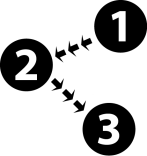 ЛекціяЗавдання: рольова гра Попередня підготовка для тренерів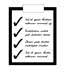 Підготовка до проведення рольових ігор з волонтерамиЗавдання: рольова гра 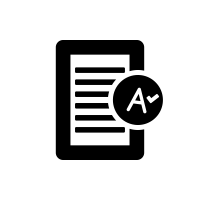 Розширене консультування щодо дотримання встановленого режиму Інструкції:Тренер вибере двох добровольців, щоб провести рольову гру перед групою.У Частині 1 тренер буде грати роль підлітка, а волонтер проводитиме розширене консультування щодо дотримання режиму терапії.У Частині 2 тренер буде грати роль батька з ВІЛ-інфікованою дитиною, а волонтер проводитиме розширене консультування щодо дотримання режиму терапіїУ рольовій грі волонтер має використовувати навички ВПРК, щоб обговорити з пацієнтом проблеми, пов'язані з дотриманням режиму терапії. Переконайтеся, що медичні працівники роблять кожен крок під час розмови у рольовій грі (відкриті питання, позитивне твердження, рефлексивне слухання і короткий підсумок).Частина 1 - Підлітки Волонтер: Медичний працівникІнструктор: Джозеф16 роківНародився ВІЛ-інфікованим Його мати померла, його батько часто був відсутній через роботу, тому він живе зі своєю бабусею, тіткою і двома маленькими кузенами.Він засмучений, що повинен приймати антиретровірусні препарати і часто забуває прийняти їх вранці, тому може пропустити деньВін не сказав нікому зі своїх друзів, що він ВІЛ-інфікований і хоче почати зустрічатисяЗаохочуйте добровольця задуматися про новий план, щоб краще дотримуватися режиму лікування з використанням моделі змін.Пам'ятайте, що підлітки потребують підтримки при вирішенні проблем і плануванні, а також їх потрібно заохочувати придумувати рішення, які дозволять їм самостійно контролювати прийом ліків.Після завершення рольової гри тренер повинен дати конкретні і позитивні відгуки про використання підходів ВПРК.Частина 2 – батьки ВІЛ-інфікованої дитиниВолонтер: Медичний працівникІнструктор: Сара25 років, мати Елізабет, якій 7 роківУ Елізабет часто виникають проблеми з ковтанням таблеток і вона часто засмучується, коли їй потрібно їх прийматиСара не в змозі впоратися і часто злиться на Елізабет, що їй доводиться щодня боротися з нею через прийом антиретровірусних препаратівНагадайте добровольцю, що важливо, щоб дорослих вислухали, але також важливо нагадати їм, що їхній обов'язок – піклуватися про дитину.Навчіть добровольця, працювати разом з батьками, щоб обговорити план, який зміцнить позитивну поведінку дитини.                 
                    Час: 1 час, 20 хвилин
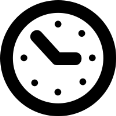 Цілі сесіїПісля завершення цієї сесії учасники зможуть:Надавати психологічну освіту з метою сприяння зміні поведінкиРозуміти моделі зміни поведінки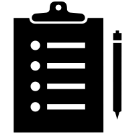 Розуміти загальні поведінкові та емоційні проблеми, що викликають труднощі з дотриманням АРТДізнатися чинники розвитку мозку у підлітків, які сприяють виникненню труднощів із дотриманням терапії Дізнатися особливі навички виховання дітей, пов'язані з консультуванням батьків і дітей щодо дотримання режимуОгляд сесіїЧАСТИНА 1: Зміна поведінкиМодель поведінкиСтимулювання розмови про змінуПлюси і мінусиЧАСТИНА 2: Вікові факториПідлітковий розвиток і дотримання режиму терапіїдотримання режиму терапії у дітей: робота з особами, які доглядають за пацієнтамиНеобхідні матеріалиСлайди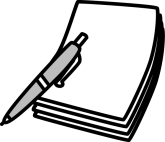 Перекидний буклет для підлітківПерекидний буклет для дітей                 
                    Час: 1 час, 20 хвилин
Цілі сесіїПісля завершення цієї сесії учасники зможуть:Надавати психологічну освіту з метою сприяння зміні поведінкиРозуміти моделі зміни поведінкиРозуміти загальні поведінкові та емоційні проблеми, що викликають труднощі з дотриманням АРТДізнатися чинники розвитку мозку у підлітків, які сприяють виникненню труднощів із дотриманням терапії Дізнатися особливі навички виховання дітей, пов'язані з консультуванням батьків і дітей щодо дотримання режимуОгляд сесіїЧАСТИНА 1: Зміна поведінкиМодель поведінкиСтимулювання розмови про змінуПлюси і мінусиЧАСТИНА 2: Вікові факториПідлітковий розвиток і дотримання режиму терапіїдотримання режиму терапії у дітей: робота з особами, які доглядають за пацієнтамиНеобхідні матеріалиСлайдиПерекидний буклет для підлітківПерекидний буклет для дітей30-хвилинна лекція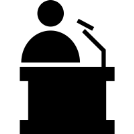 ЧАСТИНА 1: Зміна поведінкиЩо зробить тренер:Ознайомить з кожним етапом моделі зміни і з роллю медичного працівника в підтримці кожного етапу:Відсутність усвідомлення проблемиУсвідомлення ПідготовкаДіяПідтримання Рецидив Опише кроки обговорення змінКолективне обговорення потенційних плюсів і мінусів зміни поведінки 
Перерва на питання.20-хвилинна лекціяОбговорення факторів, пов’язаних з підлітковим розвитком і дотриманням режиму терапіїЯкі характеристики і здібності необхідні для дотримання режиму терапії на хорошому рівніРозвиток мозку у підлітківНавчання підлітків брати під власний контроль свої препаратиПерекладання відповідальностіПідтримка Зміни способу життяМінливий графікРозкриття статусуСпособи захистити конфіденційністьОбговорення способів як вирішити, кому і коли говорити про свій діагнозЩо робити якщо підліток з кимось зустрічається15-хвилинна лекціяЩо зробить тренер:Обговорить питання, які безпосередньо стосуються догляду за ВІЛ-інфікованою дитиною:Відповідальність батьківЯк розмовляти з дитиною про антиретровірусні препаратиВідмова дитини і стимулювання її 5-хвилинне підбивання підсумківКлючові моменти, які слід підкреслити під час підбивання підсумків:Важливо розуміти як поведінкові, так і емоційні причини проблем з дотриманням режиму терапіїЗагальні методи консультування охоплюють терапевтичний альянс, спільне навчання з питань охорони здоров'я та мотиваційне консультуванняПідлітки переживають унікальний період розвитку, який вимагає від медичних працівників одночасно підтримувати їх і прищепити навички необхідні підліткам для догляду за собоюМедичні працівники повинні подумати разом із батьками про рішення, які дозволять їм краще давати їхнім дітям антиретровірусні препарати щодня20-хвилинне завдання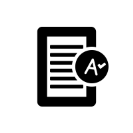 Рольова граЧастина 1 - Розширене консультування підлітків щодо дотримання режиму терапіїТренер і волонтер проведуть рольову гру, в якій обіграють розширене консультування підлітків щодо дотримання режиму терапії.Перед відновленням лекції запитати у групи, чи є у них будь-які питання.Частина 1 - Розширене консультування батьків ВІЛ-позитивних дітей щодо дотримання режиму терапіїТренер і волонтер проведуть рольову гру, в якій обіграють розширене консультування батьків ВІЛ-позитивних дітей щодо дотримання режиму терапії.Перед відновленням лекції запитати у групи, чи є у них будь-які питання.